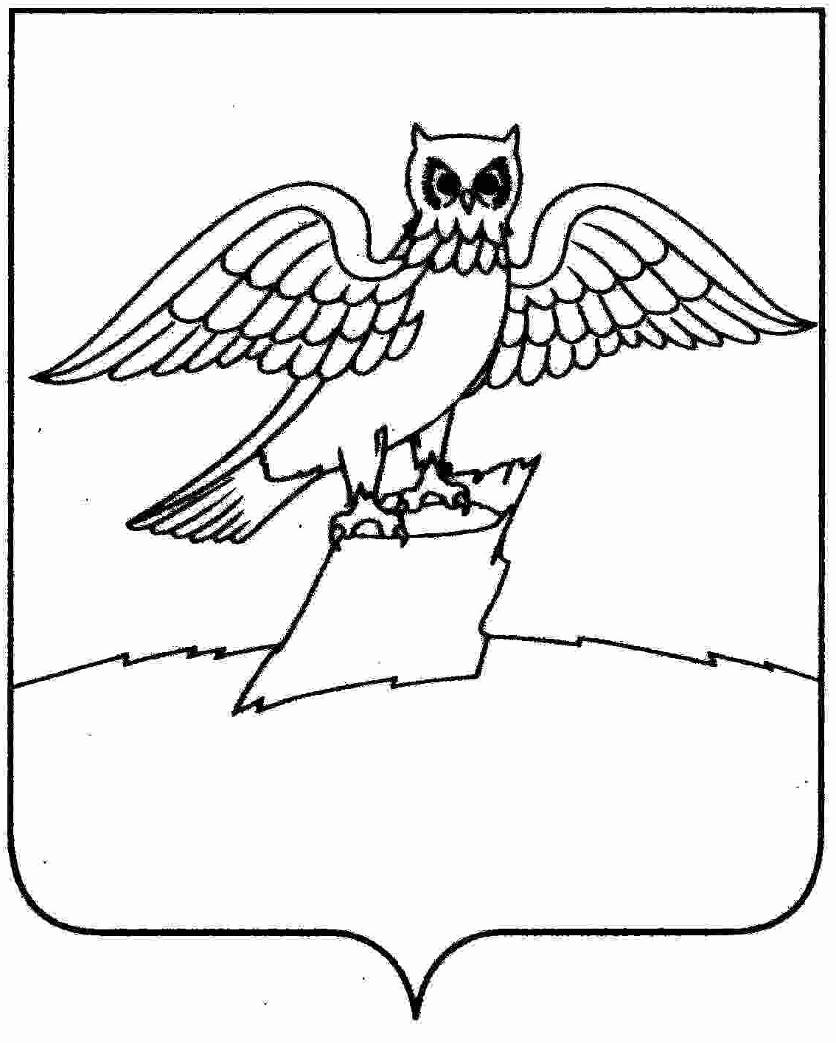 АДМИНИСТРАЦИЯ ГОРОДА КИРЖАЧКИРЖАЧСКОГО РАЙОНАП О С Т А Н О В Л Е Н И Е31.01.2019                                                                                                          № 71       В соответствии со ст.ст. 39.12, 39.13 Земельного кодекса Российской Федерации, ст. 3.3 Федерального закона от 25.10.2001 № 137-ФЗ «О введении в действие Земельного кодекса Российской Федерации»П О С Т А Н О В Л Я Ю:Администрации города Киржач:- организовать и провести открытый по составу участников и по форме подачи предложений аукцион на право заключения договора аренды земельного участка на срок 5 лет из категории земель населенных пунктов, с кадастровым номером 33:02:010727:100, разрешенным использованием – обслуживание автотранспорта, общей площадью 20 кв.м., находящегося по адресу: Владимирская обл., Киржачский район, г. Киржач, проезд Больничный, д. 11Г, блок 11, бокс 17А. Утвердить начальную цену арендной платы в год в размере 4 583 рубля, шаг аукциона в размере 3% 137,49 рублей и сумму задатка в размере 458,30 рублей; - организовать и провести открытый по составу участников и по форме подачи предложений аукцион на право заключения договора аренды на срок 5 лет земельного участка из категории земель населенных пунктов, с кадастровым номером 33:02:010801:494, разрешенным использованием – обслуживание автотранспорта, общей площадью 24 кв.м., местоположение: Владимирская обл., Киржачский район, МО город Киржач (городское поселение), г. Киржач, ул. Космонавтов, д. 82г, бокс 21. Утвердить начальную цену арендной платы в год в размере 4834 рубля, шаг аукциона в размере 3% 145,02 рублей и сумму задатка в размере 484 рубля; - организовать и провести открытый по составу участников и по форме подачи предложений аукцион на право заключения договора аренды на срок 5 лет земельного участка из категории земель населенных пунктов, с кадастровым номером 33:02:010801:495, разрешенным использованием – обслуживание автотранспорта, общей площадью 24 кв.м., местоположение: Владимирская обл., Киржачский район, МО город Киржач (городское поселение), г. Киржач, ул. Космонавтов, д. 82г, бокс 22. Утвердить начальную цену арендной платы в год в размере 4834 рубля, шаг аукциона в размере 3% 145,02 рублей и сумму задатка в размере 484 рубля;- организовать и провести открытый по составу участников и по форме подачи предложений аукцион на право заключения договора аренды на срок 5 лет земельного участка из категории земель населенных пунктов, с кадастровым номером 33:02:010801:443, разрешенным использованием – под гаражи, общей площадью 24 кв.м., местоположение: Владимирская обл., Киржачский район, МО город Киржач (городское поселение), г. Киржач, ул. Космонавтов, д. 82г, бокс 35. Утвердить начальную цену арендной платы в год в размере 4834 рубля, шаг аукциона в размере 3% 145,02 рублей и сумму задатка в размере 484 рубля;- организовать и провести открытый по составу участников и по форме подачи предложений аукцион на право заключения договора аренды на срок 5 лет земельного участка из категории земель населенных пунктов, с кадастровым номером 33:02:010801:436, разрешенным использованием – под гаражи, общей площадью 24 кв.м., местоположение: Владимирская обл., Киржачский район, МО город Киржач (городское поселение), г. Киржач, ул. Космонавтов, д. 82г, бокс 36. Утвердить начальную цену арендной платы в год в размере 4834 рубля, шаг аукциона в размере 3% 145,02 рублей и сумму задатка в размере 484 рубля;- организовать и провести открытый по составу участников и по форме подачи предложений аукцион на право заключения договора аренды на срок 5 лет земельного участка из категории земель населенных пунктов, с кадастровым номером 33:02:010801:438, разрешенным использованием – под гаражи, общей площадью 24 кв.м., местоположение: Владимирская обл., Киржачский район, МО город Киржач (городское поселение), г. Киржач, ул. Космонавтов, д. 82г, бокс 37. Утвердить начальную цену арендной платы в год в размере 4834 рубля, шаг аукциона в размере 3% 145,02 рублей и сумму задатка в размере 484 рубля;2. Определить дату проведения аукционов – 06.03.2019 года.3. Контроль за исполнением настоящего постановления оставляю за собой.4. Настоящее постановление вступает в силу со дня его подписания. Глава  администрации                                                                   Н.В. Скороспелова           Об организации аукционов